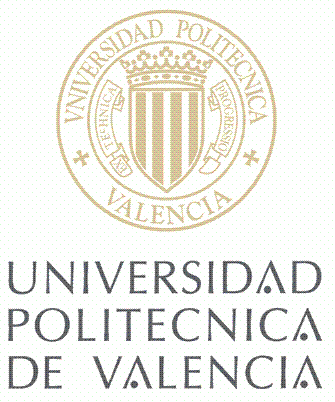 D. , Director del  Instituto/Centro/Departamento  de la Universidad Politécnica de Valencia, en cumplimiento del Reglamento para las Estructuras de Investigación, Desarrollo e Innovación en la Universidad Politécnica de Valencia, aprobado por acuerdo del Consejo de Gobierno de 27 de julio de 2006, y de la actual normativa a aplicar en las actividades de investigación, aprobada por Junta de Gobierno el 8 de mayo de 2000, INFORMO FAVORABLEMENTE la solicitud presentada por:D.  a la convocatoria:  publicada en  , el día , y que lleva por título: .En caso de concesión, la Clave específica se asignará a la oficina gestora del:Para que así conste, firmo la presente en Valencia a Fdo. 			Fdo. Director del 				Profesor Responsable CientíficoDirector del  Profesor